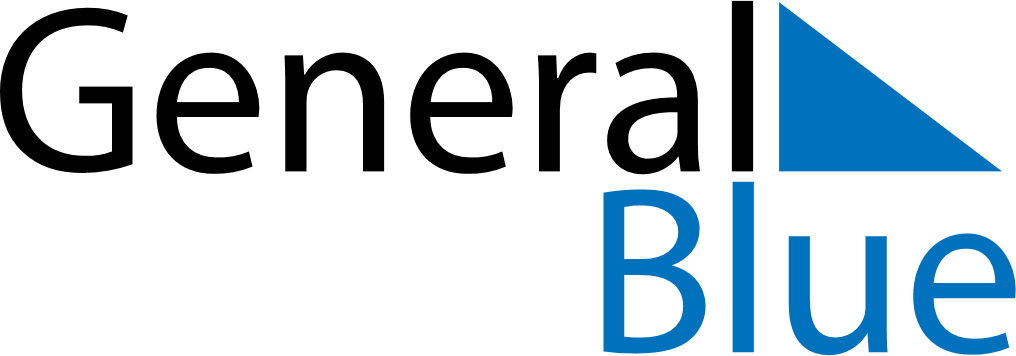 November 2029November 2029November 2029BangladeshBangladeshMondayTuesdayWednesdayThursdayFridaySaturdaySunday12345678910111213141516171819202122232425Armed Forces Day2627282930